Assess Your Learning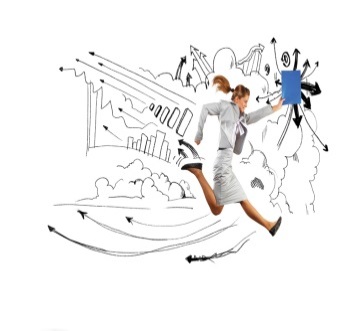 Topic 6: MarketsTick the level of your understanding for each of the areas covered:Explain the function of a stock exchange. Yes, I am able to do this fully.  I am able to do this to an extent. No, I need help with understanding this.Explain the purpose of a stock exchange index: single markets & global markets. Yes, I am able to do this fully.  I am able to do this to an extent. No, I need help with understanding this..Know the following stock market indices and which market they belong to:Dow Jones Industrial AverageS&P 500FTSE 100DAXHang SengNikkei 225 Yes, I am able to do this fully.  I am able to do this to an extent. No, I need help with understanding this.State below anything you need further help with:Student Name/Signature: 					DateTutor Name/Signature					Date